Special Union for the International Patent Classification (IPC Union)IPC Revision Working GroupThirty-Seventh SessionGeneva, May 15 to 19, 2017revised DRAFT AGENDAprepared by Secretariat	Opening of the session	Election of a Chair and a Vice-Chair	Adoption of the agenda
See present document.	Report on the forty-ninth session of the IPC Committee of Experts 
See document IPC/CE/49/2.	Report on the sixteenth session of the IP5 WG1-Working Group on Classification 
Oral report by the EPO on behalf of the FiveIPOffices.	Proposal on the treatment of references in notes and guidance headings in the IPC
See document IPC/CE/48/2 and project WG 371.	IPC revision projects relating to the mechanical field
See projects  C 476, C 479, C 486, C 488, C 491, F 024, F 051, F 052, F 054,  F 056, F 059, F 064, F 067 and F 080.	IPC revision projects relating to the electrical field
See projects  C 489, F 008, F 035, F 044, F 045, F 050, F 055, F 058, F 061, F 062, F 065, F 066, and F 087.	IPC revision projects relating to the chemical field
See projects C 487, C 490, F 039, F 046, F 047 F 063, F 069 and F 078.	IPC definition projects relating to the mechanical field
See project  D 271.	IPC definition project relating to the electrical field
See project  D 310.	IPC maintenance projects relating to the mechanical field
See projects  M 611, M 614, M 771, and M 776.  	IPC maintenance projects relating to the electrical field
See projects  M 616, M 774, M 775 and M 777.	IPC maintenance projects relating to the chemical field
See projects  M 615, M 769 and M 773.	Updates on IPC-related IT support 
Presentation by the International Bureau.	Next session of the Working Group	Adoption of the report	Closing of the SessionThe opening meeting will start on Monday, May 15, 2017, at 10 a.m., at the headquarters of WIPO, 34, chemin des Colombettes, Geneva. [End of document]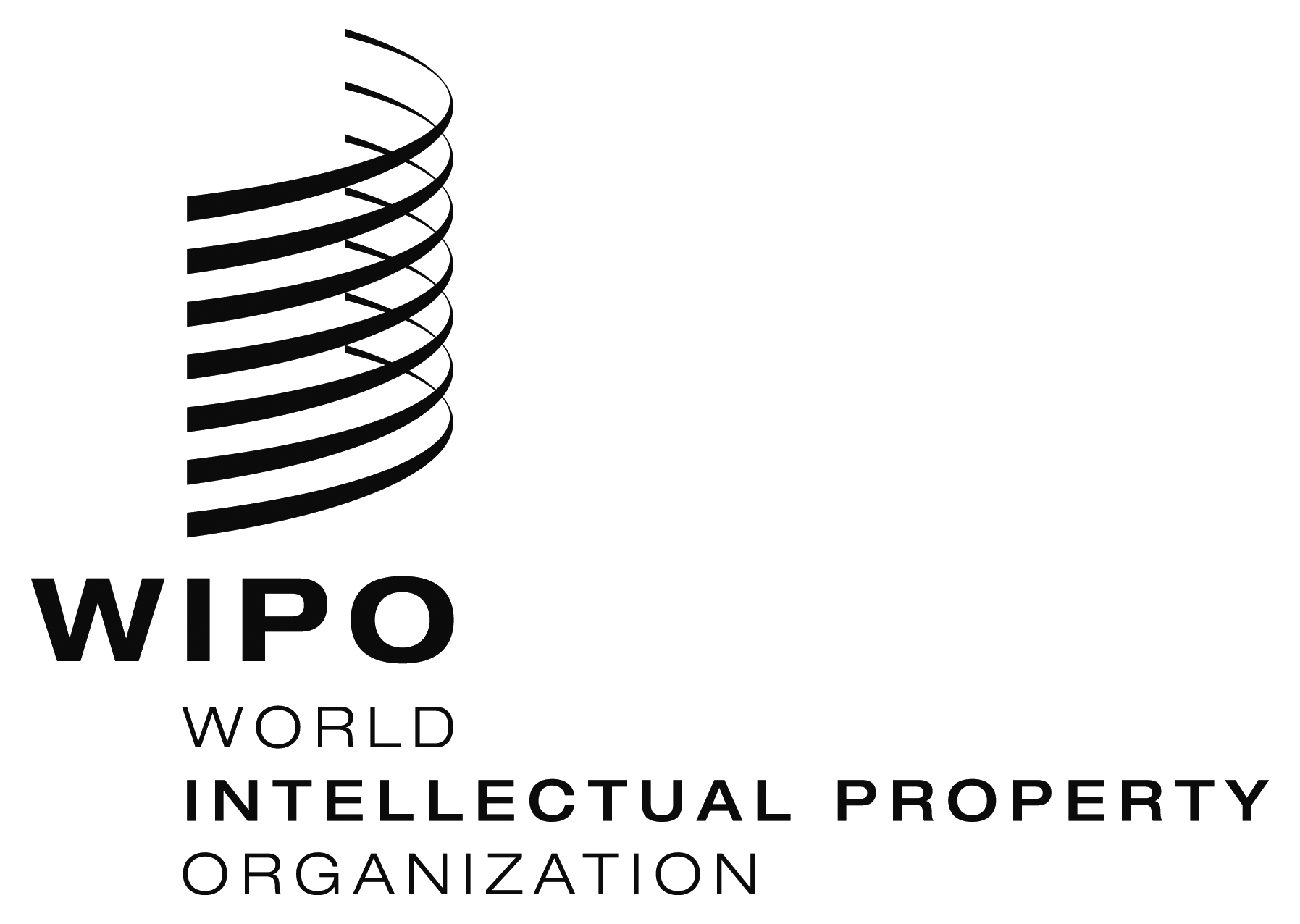 EIPC/WG/37/1 Prov.2    IPC/WG/37/1 Prov.2    IPC/WG/37/1 Prov.2    ORIGINAL:  English ORIGINAL:  English ORIGINAL:  English DATE:  May 1, 2017 DATE:  May 1, 2017 DATE:  May 1, 2017 